Academic Help is Available…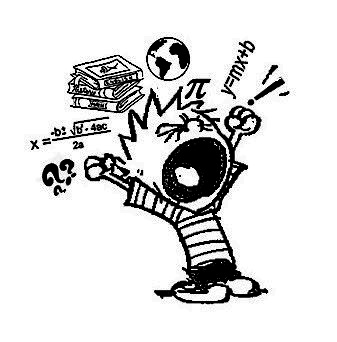 at the LEARNING LAB Located in room E102 (near the Library).  This room is open to all students, every class period, every day. There are teachers available at all times for student support. (see: TEACHERS SCHEDULE button on HOME page) We highly recommend any student who may be struggling academically or wishes to improve their grade, in any subject, to use this ideal space. The Lab is a quiet work place. A student can choose to work silently by themselves or sit with a tutor and ask questions as needed. The Learning Lab Website provides students with easy access to many key tools including Science reference tables, Math formula sheets, Review items, educational links…etc.